                 PROPOSIÇÕES 01 – Vereador João Batista Ferreira                 INDICAÇÃO – 007/2022Indico ao Excelentíssimo Senhor Prefeito Municipal, nos termos regimentais e ouvido plenário, que seja feito um requerimento junto ao DAER para implantação de um redutor de velocidade na RS 129, nas proximidades da Igreja Hope Chapel e a iluminação da via.MENSAGEM JUSTIFICATIVA:                           Senhor Presidente:            Senhores Vereadores:O local referido fica no bairro Goiabeira, após a pavimentação asfáltica que trouxe vários benefícios para os moradores, veio também às preocupações, pois os motoristas não respeitam os limites de velocidade.  Outra preocupação é falta de iluminação no local o que torna ainda mais perigoso, ficando praticamente inviável caminhar na localidade a noite. Assim é de extrema urgência a instalação de um redutor de velocidade e iluminação do local para a segurança de nossos munícipes.                                              Bom Retiro do Sul, de 04 outubro de 2022.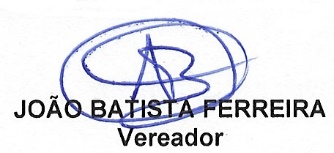 